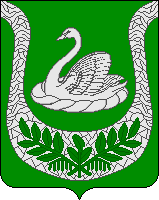 Совет депутатов                                     муниципального образования«Фалилеевское сельское поселение»муниципального образования«Кингисеппский муниципальный район»Ленинградской области(четвертый созыв)РЕШЕНИЕ от 28.07.2022 года  № 174В соответствии с  Бюджетным кодексом Российской Федерации и Уставом муниципального образования «Фалилеевское сельское поселение» муниципального образования «Кингисеппский муниципальный район» Ленинградской области, Совет депутатов муниципального образования «Фалилеевское сельское поселение» муниципального образования «Кингисеппский муниципальный район» Ленинградской областиРЕШИЛ:1. Внести  в решение Совета депутатов муниципального образования «Фалилеевское сельское поселение» муниципального образования «Кингисеппский муниципальный район» Ленинградской области  от 06.12.2021  года №139  «О  бюджете муниципального образования «Фалилеевское сельское поселение» муниципального образования «Кингисеппский муниципальный район» Ленинградской области на 2022 год и на плановый период 2023 и 2024 годов» следующие изменения:В пункте 1:а) в абзаце 2 цифры «41 412,1» заменить цифрами «44 432,1»;б) в абзаце 3 цифры «41 666,1» заменить цифрами «44 686,1».1.2. В пункте 2:а) в абзаце 2,3 цифры «11 793,6» заменить цифрами «12 622,8»;б) в абзаце 2,3 цифры «12 132,9» заменить цифрами «13 139,1».1.3. В пункте 3:а) в абзаце 3 цифры «6 914,1» заменить цифрами «7 743,3»;б) в абзаце 4 цифры «7 143,2» заменить цифрами «8 149,4».1.4. Приложение №1 «Прогнозируемые поступления налоговых, неналоговых доходов и безвозмездных поступлений в бюджет муниципального образования «Фалилеевское сельское поселение» муниципального образования «Кингисеппский муниципальный район» Ленинградской области по кодам видов доходов на 2022 год и на плановый период 2023 и 2024 годов» изложить в новой редакции:Приложение № 1 к решению Совета депутатов МО «Фалилеевское сельское поселение» муниципального образования «Кингисеппский муниципальный район» Ленинградской области   от 06.12.2021 года № 139(в редакции решения Совета депутатовМО «Фалилеевское сельское поселение»  от 28.07.2022 № 174)1.5. Дополнить приложением № 2.3. следующего содержания:«Приложение № 2.3к решению Совета депутатов МО «Фалилеевское сельское поселение» муниципального образования «Кингисеппский муниципальный район» Ленинградской области от 06.12.2021 года № 139ИЗМЕНЕНИЕ РАСПРЕДЕЛЕНИЯбюджетных ассигнований по целевым статьям (муниципальным программам  и непрограммным направлениям деятельности), группам и подгруппам видов расходов классификации расходов бюджетов, по разделам и подразделам классификации расходов бюджета муниципального образования «Фалилеевское сельское поселение» муниципального образования «Кингисеппский муниципальный район» Ленинградской области на 2022 год и на плановый период 2023 и 2024 годов,предусмотренных приложением 2 к решению Совета депутатов муниципального образования «Фалилеевское сельское поселение» муниципального образования «Кингисеппский муниципальный район» Ленинградской области «О бюджете муниципального образования «Фалилеевское сельское поселение» муниципального образования «Кингисеппский муниципальный район» Ленинградской области на 2022 год и на плановый период 2023 и 2024 годов»1.6.  Дополнить приложением № 3.3. следующего содержания:«Приложение № 3.3к решению Совета депутатов МО «Фалилеевское сельское поселение» муниципального образования «Кингисеппский муниципальный район» Ленинградской области   от 06.12.2021 года № 139ИЗМЕНЕНИЕ Ведомственной структуры расходов бюджета муниципального образования «Фалилеевское сельское поселение» муниципального образования «Кингисеппский муниципальный район» Ленинградской области на 2022 год и на плановый период 2023 и 2024 годов,предусмотренных приложением 3 к решению Совета депутатов муниципального образования «Фалилеевское сельское поселение» муниципального образования «Кингисеппский муниципальный район» Ленинградской области  «О бюджете муниципального образования «Фалилеевское сельское поселение» муниципального образования «Кингисеппский муниципальный район» Ленинградской области на 2022год и на плановый период 2023 и 2024 годов»1.7.  Дополнить приложением № 4.3. следующего содержания:«Приложение № 4.3к решению Совета депутатов МО «Фалилеевское сельское поселение» муниципального образования «Кингисеппский муниципальный район» Ленинградской области                              от 06.12.2021 года № 139ИЗМЕНЕНИЕ РАСПРЕДЕЛЕНИЯ
 бюджетных ассигнований по разделам, подразделам бюджетной классификации расходов бюджета муниципального образования «Фалилеевское сельское поселение» муниципального образования «Кингисеппский муниципальный район» Ленинградской области на 2022 год и на плановый период 2023 и 2024 годов.Предусмотренных приложением 4 к решению Совета депутатов муниципального образования «Фалилеевское сельское поселение» муниципального образования «Кингисеппский муниципальный район» Ленинградской области «О бюджете муниципального образования «Фалилеевское сельское поселение» муниципального образования «Кингисеппский муниципальный район» Ленинградской области на 2022 год и на плановый период 2023 и 2024 годов»1.8. В пункте 8:а) в абзаце 2 цифры «768,0» заменить цифрами «810,0».1.9. В пункте 16:а) в абзаце 2 цифры «7 472,5» заменить цифрами «8 007,2»;б) в абзаце 3 цифры «8 137,2» заменить цифрами «8 034,2»;в) в абзаце 4 цифры «8 282,6» заменить цифрами «8 170,6».1.10.  Приложение №6«Источники внутреннего финансирования дефицита бюджета муниципального образования «Фалилеевское сельское поселение» муниципального образования «Кингисеппский муниципальный район» Ленинградской области на 2022 год и на плановый период 2023 и 2024 годов» изложить в новой редакции:«Приложение № 6к решению Совета депутатов МО «Фалилеевское сельское поселение» муниципального образования «Кингисеппский муниципальный район» Ленинградской области  от 06.12.2021 года №139(в редакции РСД от28.07.2022 № 174   )Глава муниципального образования«Фалилеевское сельское поселение»          	           А.А.АхтырцевО внесении изменений в Решение Совета депутатов муниципального образования «Фалилеевское сельское поселение» муниципального образования«Кингисеппский муниципальный район»Ленинградской области от 06.12.2021 года № 139 «О бюджете муниципального образования «Фалилеевское сельское поселение» муниципального образования «Кингисеппский муниципальный район»  Ленинградской области на 2022 год и на плановый период 2023 и 2024 годов»Прогнозируемые поступления налоговых, неналоговых доходов и безвозмездных поступлений в бюджет муниципального образования "Фалилеевское сельское поселение" муниципального образования «Кингисеппский муниципальный район» Ленинградской области по видам доходов на 2022 год и на плановый период 2023 и 2024 годовПрогнозируемые поступления налоговых, неналоговых доходов и безвозмездных поступлений в бюджет муниципального образования "Фалилеевское сельское поселение" муниципального образования «Кингисеппский муниципальный район» Ленинградской области по видам доходов на 2022 год и на плановый период 2023 и 2024 годовПрогнозируемые поступления налоговых, неналоговых доходов и безвозмездных поступлений в бюджет муниципального образования "Фалилеевское сельское поселение" муниципального образования «Кингисеппский муниципальный район» Ленинградской области по видам доходов на 2022 год и на плановый период 2023 и 2024 годовКод бюджетной классификацииИсточники доходовСумма (тысяч рублей)Сумма (тысяч рублей)Сумма (тысяч рублей)Код бюджетной классификацииИсточники доходов2022 год2023 год2024 год123451 00 00000 00 0000 000НАЛОГОВЫЕ И НЕНАЛОГОВЫЕ ДОХОДЫ7 772,94 879,54 989,71 01 00000 00 0000 000НАЛОГИ НА ПРИБЫЛЬ, ДОХОДЫ580,3603,5627,61 01 02000 01 0000 110Налог на доходы физических лиц580,3603,5627,61 01 02010 01 0000 110Налог на доходы физических лиц с доходов, источником которых является налоговый агент, за исключением доходов, в отношении которых исчисление и уплата налога осуществляются в соответствии со статьями 227, 227.1 и 228 Налогового кодекса Российской Федерации580,3603,5627,61 03 00000 00 0000 000НАЛОГИ НА ТОВАРЫ (РАБОТЫ, УСЛУГИ), РЕАЛИЗУЕМЫЕ НА ТЕРРИТОРИИ РФ1 422,21 479,11 538,31 03 02000 01 0000 110Акцизы по подакцизным товарам (продукции), производимым на территории Российской Федерации1 422,21 479,11 538,31 03 02231 01 0000 110Доходы от уплаты акцизов на дизельное топливо, подлежащие распределению между бюджетами субъектов Российской Федерации и местными бюджетами с учетом установленных дифференцированных нормативов отчислений в местные бюджеты (по нормативам, установленным федеральным законом о федеральном бюджете в целях формирования дорожных фондов субъектов Российской Федерации)610,1634,5659,91 03 02241 01 0000 110Доходы от уплаты акцизов на моторные масла для дизельных и (или) карбюраторных (инжекторных) двигателей, подлежащие распределению между бюджетами субъектов Российской Федерации и местными бюджетами с учетом установленных дифференцированных нормативов отчислений в местные бюджеты (по нормативам, установленным федеральным законом о федеральном бюджете в целях формирования дорожных фондов субъектов Российской Федерации)4,34,54,71 03 02251 01 0000 110Доходы от уплаты акцизов на автомобильный бензин, подлежащие распределению между бюджетами субъектов Российской Федерации и местными бюджетами с учетом установленных дифференцированных нормативов отчислений в местные бюджеты (по нормативам, установленным федеральным законом о федеральном бюджете в целях формирования дорожных фондов субъектов Российской Федерации)807,8840,1873,71 06 00000 00 0000 000НАЛОГ НА ИМУЩЕСТВО1 740,61 767,11 794,01 06 01000 00 0000 110Налог на имущество физических лиц63,063,063,01 06 01030 10 0000 110Налог на имущество физических лиц, взимаемый по ставкам, применяемым к объектам налогообложения, расположенным в границах сельских поселений63,063,063,01 06 06000 00 0000 110Земельный налог1 677,61 704,11 731,01 06 06033 10 0000 110Земельный налог с организаций, обладающих земельным участком, расположенным в границах сельских поселений1 010,11 023,21 036,51 06 06043 10 0000 110Земельный налог с физических лиц, обладающих земельным участком, расположенным в границах сельских поселений667,5680,9694,51 08 00000 00 0000 000ГОСУДАРСТВЕННАЯ ПОШЛИНА7,07,07,01 08 04000 01 0000 110 Государственная пошлина за совершение нотариальных действий (за исключением действий, совершаемых консульскими учреждениями Российской Федерации)7,07,07,01 08 04020 01 0000 110 Государственная пошлина за совершение нотариальных действий должностными лицами органов местного самоуправления, уполномоченными в соответствии с законодательными актами Российской Федерации на совершение нотариальных действий7,07,07,01 11 00000 00 0000 000ДОХОДЫ ОТ ИСПОЛЬЗОВАНИЯ ИМУЩЕСТВА, НАХОДЯЩЕГОСЯ В ГОСУДАРСТВЕННОЙ И МУНИЦИПАЛЬНОЙ СОБСТВЕННОСТИ865,8865,8865,81 11 05000 00 0000 120 Доходы, получаемые в виде арендной либо иной платы за передачу в возмездное пользование государственного и муниципального имущества (за исключением имущества бюджетных и автономных учреждений, а также имущества государственных и муниципальных унитарных предприятий, в том числе казенных)643,9643,9643,91 11 05025 10 0000  120 Доходы, получаемые в виде арендной платы, а также средства от продажи права на заключение договоров аренды за земли, находящиеся в собственности сельских поселений (за исключением земельных участков муниципальных бюджетных и автономных учреждений)20,920,920,91 11 05035 10 0000  120 Доходы от сдачи в аренду имущества, находящегося в оперативном управлении органов управления сельских поселений и созданных ими учреждений (за исключением имущества муниципальных бюджетных и автономных учреждений)78,078,078,01 11 05075 10 0000  120 Доходы от сдачи в аренду имущества, составляющего казну сельских поселений (за исключением земельных участков)545,0545,0545,01 11 09000 00 0000 120 Прочие доходы от использования имущества и прав, находящихся в государственной и муниципальной собственности (за исключением имущества бюджетных и автономных учреждений, а также имущества государственных и муниципальных унитарных предприятий, в том числе казенных221,9221,9221,91 11 09045 10 0000 120Прочие поступления от использования имущества, находящегося в собственности сельских поселений (за исключением имущества муниципальных бюджетных и автономных учреждений, а также имущества муниципальных унитарных предприятий, в том числе казенных)221,9221,9221,91 13 00000 00 0000 000ДОХОДЫ ОТ ОКАЗАНИЯ ПЛАТНЫХ УСЛУГ И КОМПЕНСАЦИИ ЗАТРАТ ГОСУДАРСТВА157,0157,0157,01 13 01000 00 0000 130Доходы от оказания платных услуг (работ)157,0157,0157,01 13 01995 10 0000 130Прочие доходы от оказания платных услуг (работ) получателями средств бюджетов сельских поселений157,0157,0157,01 14 00000 00 0000 000ДОХОДЫ ОТ ПРОДАЖИ МАТЕРИАЛЬНЫХ И НЕМАТЕРИАЛЬНЫХ АКТИВОВ3 000,00,00,01 14 02000 00 0000 000Доходы от реализации имущества, находящегося в государственной и муниципальной собственности (за исключением движимого имущества бюджетных и автономных учреждений, а также имущества государственных и муниципальных унитарных предприятий, в том числе казенных)3 000,00,00,01 14 02053 10 0000 410Доходы от реализации иного имущества, находящегося в собственности сельских поселений (за исключением имущества муниципальных бюджетных и автономных учреждений, а также имущества муниципальных унитарных предприятий, в том числе казенных), в части реализации основных средств по указанному имуществу3 000,00,00,02 00 00000 00 0000 000БЕЗВОЗМЕЗДНЫЕ ПОСТУПЛЕНИЯ36 659,27 743,38 149,42 02 00000 00 0000 150Безвозмездные поступления  от других бюджетов бюджетной системы Российской Федерации36 629,27 743,38 149,42 02 10000 00 0000 150Дотации бюджетам бюджетной системы Российской Федерации
6 536,36 756,56 980,42 02 16001 10 0000 150Дотации бюджетам сельских поселений на выравнивание бюджетной обеспеченности из бюджетов муниципальных районов6 536,36 756,56 980,42 02 20000 00 0000 000Субсидии бюджетам бюджетной системы Российской Федерации (межбюджетные субсидии)10 991,7829,21 006,22 02 20216 10 0000 150Субсидии бюджетам сельских поселений на осуществление дорожной деятельности в отношении автомобильных дорог общего пользования, а также капитального ремонта и ремонта дворовых территорий многоквартирных домов, проездов к дворовым территориям многоквартирных домов населенных пунктов5 002,50,00,02 02 25497 10 0000 150Субсидии бюджетам сельских поселений на реализацию мероприятий по обеспечению жильем молодых семей1 135,10,00,02 02 29999 10 0000 150Прочие субсидии бюджетам сельских поселений4 854,0829,21 006,22 02 30000 00 0000 150Субвенции бюджетам бюджетной системы Российской Федерации152,6157,6162,82 02 30024 10 0000 150Субвенции бюджетам сельских поселений на осуществление отдельных государственных полномочий Ленинградской области в сфере административных правоотношений3,53,53,52 02 35118 10 0000 150Субвенции бюджетам сельских поселений на осуществление первичного воинского учета на территориях, где отсутствуют военные комиссариаты149,1154,1159,32 02 40000 00 0000 150Иные межбюджетные трансферты18 948,60,00,02 02 49999 10 0000 150Прочие межбюджетные трансферты, передаваемые бюджетам сельских поселений18 948,60,00,02 04 00000 00 0000 000БЕЗВОЗМЕЗДНЫЕ ПОСТУПЛЕНИЯ ОТ НЕГОСУДАРСТВЕННЫХ ОРГАНИЗАЦИЙ10,00,00,02 04 05099 10 0000 150Прочие безвозмездные поступления от негосударственных организаций в бюджеты сельских поселений10,00,00,02 07 00000 00 0000 150ПРОЧИЕ БЕЗВОЗМЕЗДНЫЕ ПОСТУПЛЕНИЯ20,00,00,02 07 05020 10 0000 150Поступления от денежных пожертвований, предоставляемых физическими лицами получателям средств бюджетов сельских поселений20,00,00,0ВСЕГО ДОХОДОВ:ВСЕГО ДОХОДОВ:44 432,112 622,813 139,1НаименованиеЦСРВРРзПРСумма                                                                    (тысяч рублей)Сумма                                                                    (тысяч рублей)Сумма                                                                    (тысяч рублей)НаименованиеЦСРВРРзПР2022 год2023 год2024 год12345678Всего3 020,0829,21 006,2Муниципальная программа муниципального образования "Фалилеевское сельское поселение" "Развитие жилищно-коммунального хозяйства и благоустройство на территории МО "Фалилеевское сельское поселение"42.0.00.00000540,0932,21 118,2Комплекс процессных мероприятий42.4.00.00000540,0932,21 118,2Комплекс процессных мероприятий "Создание условий для развития коммунальной и инженерной инфраструктуры МО "Фалилеевское сельское поселение"42.4.01.0000080,0932,21 118,2Прочие мероприятия в области коммунального хозяйства42.4.01.8065080,00,00,0Закупка товаров, работ и услуг для обеспечения государственных (муниципальных) нужд42.4.01.8065020080,00,00,0Коммунальное хозяйство42.4.01.80650200050280,00,00,0Мероприятия по созданию мест (площадок) накопления твердых коммунальных отходов42.4.01.S47900,0932,21 118,2Закупка товаров, работ и услуг для обеспечения государственных (муниципальных) нужд42.4.01.S47902000,0932,21 118,2Коммунальное хозяйство42.4.01.S479020005020,0932,21 118,2Комплекс процессных мероприятий "Благоустройство территории в МО "Фалилеевское сельское поселение"42.4.02.00000260,00,00,0Содержание, поддержание и улучшение санитарного и эстетического состояния территории муниципального образования42.4.02.80210260,00,00,0Закупка товаров, работ и услуг для обеспечения государственных (муниципальных) нужд42.4.02.80210200260,00,00,0Благоустройство42.4.02.802102000503260,00,00,0Комплекс процессных мероприятий "Создание условий для развития жилищного хозяйства на территории МО "Фалилеевское сельское поселение"42.4.03.00000200,00,00,0Содержание жилого фонда, находящегося в муниципальной собственности42.4.03.80150200,00,00,0Закупка товаров, работ и услуг для обеспечения государственных (муниципальных) нужд42.4.03.80150200200,00,00,0Жилищное хозяйство42.4.03.801502000501200,00,00,0Муниципальная программа муниципального образования "Фалилеевское сельское поселение" "Реализация социально-значимых проектов на территории муниципального образования "Фалилеевское сельское поселение"43.0.00.00000-130,00,00,0Комплекс процессных мероприятий43.4.00.00000-130,00,00,0Комплекс процессных мероприятий "Содействие развитию иных форм местного самоуправления на части территорий МО "Фалилеевское сельское поселение"43.4.01.00000-130,00,00,0Реализация областного закона от 15 января 2018 года № 3-оз "О содействии участию населения в осуществлении местного самоуправления в иных формах на территориях административных центров и городских поселков муниципальных образований Ленинградской области"43.4.01.S4660-130,00,00,0Закупка товаров, работ и услуг для обеспечения государственных (муниципальных) нужд43.4.01.S4660200-130,00,00,0Благоустройство43.4.01.S46602000503-130,00,00,0Муниципальная программа муниципального образования "Фалилеевское сельское поселение" "Развитие культуры и спорта в Фалилеевском сельском поселении"45.0.00.00000754,00,00,0Комплекс процессных мероприятий45.4.00.00000754,00,00,0Комплекс процессных мероприятий "Создание условий для развития деятельности культуры"45.4.01.00000754,00,00,0Обеспечение деятельности домов культуры45.4.01.80230754,00,00,0Закупка товаров, работ и услуг для обеспечения государственных (муниципальных) нужд45.4.01.80230200754,00,00,0Культура45.4.01.802302000801754,00,00,0Муниципальная программа муниципального образования "Фалилеевское сельское поселение" "Развитие автомобильных дорог в Фалилеевском сельском поселении"47.0.00.00000909,90,00,0Комплекс процессных мероприятий47.4.00.00000909,90,00,0Комплекс процессных мероприятий "Создание условий для осуществления дорожной деятельности"47.4.01.00000909,90,00,0Содержание действующей сети автомобильных дорог общего пользования местного значения47.4.01.80100440,90,00,0Закупка товаров, работ и услуг для обеспечения государственных (муниципальных) нужд47.4.01.80100200432,00,00,0Дорожное хозяйство (дорожные фонды)47.4.01.801002000409432,00,00,0Иные бюджетные ассигнования47.4.01.801008008,90,00,0Дорожное хозяйство (дорожные фонды)47.4.01.8010080004098,90,00,0Капитальный ремонт и ремонт автомобильных дорог общего пользования местного значения47.4.01.80110469,00,00,0Закупка товаров, работ и услуг для обеспечения государственных (муниципальных) нужд47.4.01.80110200469,00,00,0Дорожное хозяйство (дорожные фонды)47.4.01.801102000409469,00,00,0Обеспечение деятельности органов местного самоуправления86.0.00.00000534,7-103,0-112,0Непрограммные расходы обеспечения деятельности органов местного самоуправления86.6.00.00000534,7-103,0-112,0Обеспечение деятельности аппаратов органов местного самоуправления86.6.02.00000534,7-103,0-112,0Исполнение функций органов местного самоуправления86.6.02.00120534,7-103,0-112,0Расходы на выплаты персоналу в целях обеспечения выполнения функций государственными (муниципальными) органами, казенными учреждениями, органами управления государственными внебюджетными фондами86.6.02.00120100190,70,00,0Функционирование Правительства Российской Федерации, высших исполнительных органов государственной власти субъектов Российской Федерации, местных администраций86.6.02.001201000104190,70,00,0Закупка товаров, работ и услуг для обеспечения государственных (муниципальных) нужд86.6.02.00120200344,0-103,0-112,0Функционирование Правительства Российской Федерации, высших исполнительных органов государственной власти субъектов Российской Федерации, местных администраций86.6.02.001202000104344,0-103,0-112,0Непрограммные расходы органов местного самоуправления87.0.00.00000411,50,00,0Непрограммные расходы87.9.00.00000411,50,00,0Непрограммные расходы87.9.01.00000411,50,00,0Муниципальная пенсия за выслугу лет муниципальным служащим87.9.01.0041042,00,00,0Социальное обеспечение и иные выплаты населению87.9.01.0041030042,00,00,0Пенсионное обеспечение87.9.01.00410300100142,00,00,0Мероприятия по землеустройству и землепользованию87.9.01.8002038,50,00,0Закупка товаров, работ и услуг для обеспечения государственных (муниципальных) нужд87.9.01.8002020038,50,00,0Другие вопросы в области национальной экономики87.9.01.80020200041238,50,00,0Функции органов местного самоуправления в сфере управления и распоряжения муниципальным имуществом87.9.01.80030181,00,00,0Иные бюджетные ассигнования87.9.01.80030800181,00,00,0Другие общегосударственные вопросы87.9.01.800308000113181,00,00,0Информационное обеспечение деятельности органов местного самоуправления87.9.01.80060100,00,00,0Закупка товаров, работ и услуг для обеспечения государственных (муниципальных) нужд87.9.01.80060200100,00,00,0Другие общегосударственные вопросы87.9.01.800602000113100,00,00,0Прочие мероприятия по реализации иных общегосударственных (муниципальных) вопросов87.9.01.8008050,00,00,0Закупка товаров, работ и услуг для обеспечения государственных (муниципальных) нужд87.9.01.8008020050,00,00,0Другие общегосударственные вопросы87.9.01.80080200011350,00,00,0НаименованиеГРБСРзПРЦСРВРСумма                                                                    (тысяч рублей)Сумма                                                                    (тысяч рублей)Сумма                                                                    (тысяч рублей)НаименованиеГРБСРзПРЦСРВР2022 год2023 год2024 год123456789Всего3 020,0829,21 006,2АДМИНИСТРАЦИЯ МО ФАЛИЛЕЕВСКОЕ С/П9123 020,0829,21 006,2ОБЩЕГОСУДАРСТВЕННЫЕ ВОПРОСЫ9120100865,6-103,0-112,0Функционирование Правительства Российской Федерации, высших исполнительных органов государственной власти субъектов Российской Федерации, местных администраций9120104534,7-103,0-112,0Обеспечение деятельности органов местного самоуправления912010486.0.00.00000534,7-103,0-112,0Непрограммные расходы обеспечения деятельности органов местного самоуправления912010486.6.00.00000534,7-103,0-112,0Обеспечение деятельности аппаратов органов местного самоуправления912010486.6.02.00000534,7-103,0-112,0Исполнение функций органов местного самоуправления912010486.6.02.00120534,7-103,0-112,0Расходы на выплаты персоналу в целях обеспечения выполнения функций государственными (муниципальными) органами, казенными учреждениями, органами управления государственными внебюджетными фондами912010486.6.02.00120100190,70,00,0Закупка товаров, работ и услуг для обеспечения государственных (муниципальных) нужд912010486.6.02.00120200344,0-103,0-112,0Другие общегосударственные вопросы9120113331,00,00,0Непрограммные расходы органов местного самоуправления912011387.0.00.00000331,00,00,0Непрограммные расходы912011387.9.00.00000331,00,00,0Непрограммные расходы912011387.9.01.00000331,00,00,0Функции органов местного самоуправления в сфере управления и распоряжения муниципальным имуществом912011387.9.01.80030181,00,00,0Иные бюджетные ассигнования912011387.9.01.80030800181,00,00,0Информационное обеспечение деятельности органов местного самоуправления912011387.9.01.80060100,00,00,0Закупка товаров, работ и услуг для обеспечения государственных (муниципальных) нужд912011387.9.01.80060200100,00,00,0Прочие мероприятия по реализации иных общегосударственных (муниципальных) вопросов912011387.9.01.8008050,00,00,0Закупка товаров, работ и услуг для обеспечения государственных (муниципальных) нужд912011387.9.01.8008020050,00,00,0НАЦИОНАЛЬНАЯ ЭКОНОМИКА9120400948,40,00,0Дорожное хозяйство (дорожные фонды)9120409909,90,00,0Муниципальная программа муниципального образования "Фалилеевское сельское поселение" "Развитие автомобильных дорог в Фалилеевском сельском поселении"912040947.0.00.00000909,90,00,0Комплекс процессных мероприятий912040947.4.00.00000909,90,00,0Комплекс процессных мероприятий "Создание условий для осуществления дорожной деятельности"912040947.4.01.00000909,90,00,0Содержание действующей сети автомобильных дорог общего пользования местного значения912040947.4.01.80100440,90,00,0Закупка товаров, работ и услуг для обеспечения государственных (муниципальных) нужд912040947.4.01.80100200432,00,00,0Иные бюджетные ассигнования912040947.4.01.801008008,90,00,0Капитальный ремонт и ремонт автомобильных дорог общего пользования местного значения912040947.4.01.80110469,00,00,0Закупка товаров, работ и услуг для обеспечения государственных (муниципальных) нужд912040947.4.01.80110200469,00,00,0Другие вопросы в области национальной экономики912041238,50,00,0Непрограммные расходы органов местного самоуправления912041287.0.00.0000038,50,00,0Непрограммные расходы912041287.9.00.0000038,50,00,0Непрограммные расходы912041287.9.01.0000038,50,00,0Мероприятия по землеустройству и землепользованию912041287.9.01.8002038,50,00,0Закупка товаров, работ и услуг для обеспечения государственных (муниципальных) нужд912041287.9.01.8002020038,50,00,0ЖИЛИЩНО-КОММУНАЛЬНОЕ ХОЗЯЙСТВО9120500410,0932,21 118,2Жилищное хозяйство9120501200,00,00,0Муниципальная программа муниципального образования "Фалилеевское сельское поселение" "Развитие жилищно-коммунального хозяйства и благоустройство на территории МО "Фалилеевское сельское поселение"912050142.0.00.00000200,00,00,0Комплекс процессных мероприятий912050142.4.00.00000200,00,00,0Комплекс процессных мероприятий "Создание условий для развития жилищного хозяйства на территории МО "Фалилеевское сельское поселение"912050142.4.03.00000200,00,00,0Содержание жилого фонда, находящегося в муниципальной собственности912050142.4.03.80150200,00,00,0Закупка товаров, работ и услуг для обеспечения государственных (муниципальных) нужд912050142.4.03.80150200200,00,00,0Коммунальное хозяйство912050280,0932,21 118,2Муниципальная программа муниципального образования "Фалилеевское сельское поселение" "Развитие жилищно-коммунального хозяйства и благоустройство на территории МО "Фалилеевское сельское поселение"912050242.0.00.0000080,0932,21 118,2Комплекс процессных мероприятий912050242.4.00.0000080,0932,21 118,2Комплекс процессных мероприятий "Создание условий для развития коммунальной и инженерной инфраструктуры МО "Фалилеевское сельское поселение"912050242.4.01.0000080,0932,21 118,2Прочие мероприятия в области коммунального хозяйства912050242.4.01.8065080,00,00,0Закупка товаров, работ и услуг для обеспечения государственных (муниципальных) нужд912050242.4.01.8065020080,00,00,0Мероприятия по созданию мест (площадок) накопления твердых коммунальных отходов912050242.4.01.S47900,0932,21 118,2Закупка товаров, работ и услуг для обеспечения государственных (муниципальных) нужд912050242.4.01.S47902000,0932,21 118,2Благоустройство9120503130,00,00,0Муниципальная программа муниципального образования "Фалилеевское сельское поселение" "Развитие жилищно-коммунального хозяйства и благоустройство на территории МО "Фалилеевское сельское поселение"912050342.0.00.00000260,00,00,0Комплекс процессных мероприятий912050342.4.00.00000260,00,00,0Комплекс процессных мероприятий "Благоустройство территории в МО "Фалилеевское сельское поселение"912050342.4.02.00000260,00,00,0Содержание, поддержание и улучшение санитарного и эстетического состояния территории муниципального образования912050342.4.02.80210260,00,00,0Закупка товаров, работ и услуг для обеспечения государственных (муниципальных) нужд912050342.4.02.80210200260,00,00,0Муниципальная программа муниципального образования "Фалилеевское сельское поселение" "Реализация социально-значимых проектов на территории муниципального образования "Фалилеевское сельское поселение"912050343.0.00.00000-130,00,00,0Комплекс процессных мероприятий912050343.4.00.00000-130,00,00,0Комплекс процессных мероприятий "Содействие развитию иных форм местного самоуправления на части территорий МО "Фалилеевское сельское поселение"912050343.4.01.00000-130,00,00,0Реализация областного закона от 15 января 2018 года № 3-оз "О содействии участию населения в осуществлении местного самоуправления в иных формах на территориях административных центров и городских поселков муниципальных образований Ленинградской области"912050343.4.01.S4660-130,00,00,0Закупка товаров, работ и услуг для обеспечения государственных (муниципальных) нужд912050343.4.01.S4660200-130,00,00,0КУЛЬТУРА, КИНЕМАТОГРАФИЯ9120800754,00,00,0Культура9120801754,00,00,0Муниципальная программа муниципального образования "Фалилеевское сельское поселение" "Развитие культуры и спорта в Фалилеевском сельском поселении"912080145.0.00.00000754,00,00,0Комплекс процессных мероприятий912080145.4.00.00000754,00,00,0Комплекс процессных мероприятий "Создание условий для развития деятельности культуры"912080145.4.01.00000754,00,00,0Обеспечение деятельности домов культуры912080145.4.01.80230754,00,00,0Закупка товаров, работ и услуг для обеспечения государственных (муниципальных) нужд912080145.4.01.80230200754,00,00,0СОЦИАЛЬНАЯ ПОЛИТИКА912100042,00,00,0Пенсионное обеспечение912100142,00,00,0Непрограммные расходы органов местного самоуправления912100187.0.00.0000042,00,00,0Непрограммные расходы912100187.9.00.0000042,00,00,0Непрограммные расходы912100187.9.01.0000042,00,00,0Муниципальная пенсия за выслугу лет муниципальным служащим912100187.9.01.0041042,00,00,0Социальное обеспечение и иные выплаты населению912100187.9.01.0041030042,00,00,0НаименованиеРзПРСумма                                                                    (тысяч рублей)Сумма                                                                    (тысяч рублей)Сумма                                                                    (тысяч рублей)2022 год2023 год2024 год123456Всего3 020,0829,21 006,2ОБЩЕГОСУДАРСТВЕННЫЕ ВОПРОСЫ0100865,6-103,0-112,0Функционирование Правительства Российской Федерации, высших исполнительных органов государственной власти субъектов Российской Федерации, местных администраций0104534,7-103,0-112,0Другие общегосударственные вопросы0113331,00,00,0НАЦИОНАЛЬНАЯ ЭКОНОМИКА0400948,40,00,0Дорожное хозяйство (дорожные фонды)0409909,90,00,0Другие вопросы в области национальной экономики041238,50,00,0ЖИЛИЩНО-КОММУНАЛЬНОЕ ХОЗЯЙСТВО0500410,0932,21 118,2Жилищное хозяйство0501200,00,00,0Коммунальное хозяйство050280,0932,21 118,2Благоустройство0503130,00,00,0КУЛЬТУРА, КИНЕМАТОГРАФИЯ0800754,00,00,0Культура0801754,00,00,0СОЦИАЛЬНАЯ ПОЛИТИКА100042,00,00,0Пенсионное обеспечение100142,00,00,0Источники внутреннего финансирования дефицита бюджета муниципального образования  «Фалилеевское сельское поселение» муниципального образования«Кингисеппского муниципального района» Ленинградской областина 2022 год и на плановый период 2023 и 2024 годовИсточники внутреннего финансирования дефицита бюджета муниципального образования  «Фалилеевское сельское поселение» муниципального образования«Кингисеппского муниципального района» Ленинградской областина 2022 год и на плановый период 2023 и 2024 годовИсточники внутреннего финансирования дефицита бюджета муниципального образования  «Фалилеевское сельское поселение» муниципального образования«Кингисеппского муниципального района» Ленинградской областина 2022 год и на плановый период 2023 и 2024 годовИсточники внутреннего финансирования дефицита бюджета муниципального образования  «Фалилеевское сельское поселение» муниципального образования«Кингисеппского муниципального района» Ленинградской областина 2022 год и на плановый период 2023 и 2024 годовИсточники внутреннего финансирования дефицита бюджета муниципального образования  «Фалилеевское сельское поселение» муниципального образования«Кингисеппского муниципального района» Ленинградской областина 2022 год и на плановый период 2023 и 2024 годовКод Код НаименованиеСумма(тысяч рублей)Сумма(тысяч рублей)Сумма(тысяч рублей)Код Код Наименование2022 год2023 год2024 год01 05 00 00 00 0000 00001 05 00 00 00 0000 000Изменение остатков средств на счетах по учету средств бюджета254,00,00,001 05 00 00 00 0000 50001 05 00 00 00 0000 500Увеличение остатков средств бюджетов-44 432,1-12 622,8-13 139,101 05 02 00 00 0000 500 01 05 02 00 00 0000 500 Увеличение прочих остатков средств бюджетов -44 432,1-12 622,8-13 139,101 05 02 01 00 0000 51001 05 02 01 00 0000 510Увеличение прочих остатков денежных средств бюджетов -44 432,1-12 622,8-13 139,101 05 02 01 10 0000 51001 05 02 01 10 0000 510Увеличение прочих остатков денежных средств бюджетов сельских поселений-44 432,1-12 622,8-13 139,101 05 00 00 00 0000 60001 05 00 00 00 0000 600Уменьшение остатков средств бюджетов 44 686,112 622,813 139,101 05 02 00 00 0000 600 01 05 02 00 00 0000 600 Уменьшение прочих остатков средств бюджетов 44 686,112 622,813 139,101 05 02 01 00 0000 61001 05 02 01 00 0000 610Уменьшение прочих остатков денежных средств бюджетов 44 686,112 622,813 139,101 05 02 01 10 0000 61001 05 02 01 10 0000 610Уменьшение прочих остатков денежных средств бюджетов сельских поселений44 686,112 622,813 139,1Всего источников внутреннего финансирования254,00,00,0